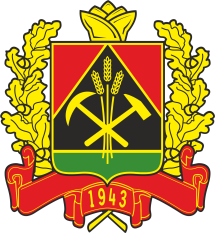 ДЕПАРТАМЕНТ СОЦИАЛЬНОЙ ЗАЩИТЫ НАСЕЛЕНИЯКЕМЕРОВСКОЙ ОБЛАСТИПРИКАЗОт «04» 07. 2019 г.  № 99Об утверждении Порядка проведения типизации при составлении индивидуальной программы предоставления социальных услуг, предусмотренной Федеральным законом от 28.12.2013 № 442-ФЗ                          «Об основах социального обслуживания граждан                                                         в Российской Федерации»	В целях реализации федерального проекта «Разработка и реализация программы системной поддержки повышения качества жизни граждан старшего поколения «Старшее поколение» национального проекта «Демография», распоряжения Коллегии Администрации Кемеровской области от 12.03.2019 № 154-р «О реализации пилотного проекта по созданию системы долговременного ухода за гражданами пожилого возраста и инвалидами в пилотных муниципальных образованиях в 2019 году» п р и к а з ы в а ю:	1. Утвердить прилагаемый Порядок проведения типизации при составлении индивидуальной программы предоставления социальных услуг, предусмотренной Федеральным законом от 28.12.2013 № 442-ФЗ «Об основах социального обслуживания граждан в Российской Федерации»                              (далее – Порядок).	2. Руководителям организаций социального обслуживания Кемеровской области организовать проведение типизации при составлении индивидуальной программы предоставления социальных услуг, предусмотренной Федеральным законом от 28.12.2013 № 442-ФЗ «Об основах социального обслуживания граждан в Российской Федерации» в соответствии с Порядком, утвержденным настоящим приказом.	3. Рекомендовать руководителям муниципальных  организаций социального обслуживания, расположенных на территории Кемеровской области, организовать проведение типизации при составлении индивидуальной программы предоставления социальных услуг, предусмотренной Федеральным законом от 28.12.2013 № 442-ФЗ «Об основах социального обслуживания граждан в Российской Федерации» в соответствии с Порядком, утвержденным настоящим приказом.	4. Рекомендовать руководителям негосударственных организаций социального обслуживания, включенных в реестр поставщиков социальных услуг Кемеровской области, руководствоваться в работе Порядком, утвержденным настоящим приказом.	5. Отделу информационных технологий и защиты информации обеспечить размещение настоящего приказа на сайте «Электронный бюллетень Коллегии Администрации Кемеровской области» и на официальном сайте департамента социальной защиты населения Кемеровской области.	6. Контроль за исполнением настоящего приказа оставляю за собой.И.о. начальника департамента						       Н.С. ЧайкаУтвержденприказом департаментасоциальной защиты населенияКемеровской области04.07.2019 № 99Порядок проведения типизации при составлении индивидуальной программы предоставления социальных услуг, предусмотренной Федеральным законом              от 28.12.2013 № 442-ФЗ «Об основах социального обслуживания граждан            в Российской Федерации»1. Общие положения	1.1. Настоящий Порядок определяет механизм проведения типизации при составлении индивидуальной программы предоставления социальных услуг, предусмотренной Федеральным законом от 28.12.2013 № 442-ФЗ «Об основах социального обслуживания граждан в Российской Федерации»                        (далее – ИППСУ).	1.2. В настоящем Порядке применяются следующие основные понятия и термины:	типизация – процесс функциональной диагностики и последующего определения группы ухода;	функциональная диагностика – процедура определения дефицитов самообслуживания лица, подлежащего типизации, посредством проведения интервью с использованием бланка функциональной диагностики;	бланк функциональной диагностики (далее – БФД) – оценочный бланк, в который вносятся сведения о дефицитах самообслуживания лица, подлежащего типизации, и иная информация о зависимости указанного лица от посторонней помощи; 	организации социального обслуживания – организации социального обслуживания Кемеровской области (муниципальные  организации социального обслуживания, расположенные на территории Кемеровской области) и негосударственные организации социального обслуживания, включенные в реестр поставщиков социальных услуг Кемеровской области;	типизатор – специалист организации социального обслуживания, прошедший обучение процессам осуществления типизации;	индивидуальный план ухода (далее – ИПУ) – индивидуальный план ухода, определяющий цели ухода и содержащий информацию о физическом и психологическом состоянии, дефицитах самообслуживания и индивидуальных  ресурсах получателя социальных услуг, информацию о видах работ, индивидуально подобранных для получателя социальных услуг, а также информацию о социальных услугах, предусмотренных ИППСУ.	1.3. Типизации подлежат граждане, информация о нуждаемости (потенциальной нуждаемости) в предоставлении социальных услуг которых получена организациями социального обслуживания от медицинских организаций Кемеровской области (далее – граждане, нуждающиеся (потенциально нуждающиеся) в предоставлении социальных услуг), граждане, в отношении которых рассматривается вопрос о предоставлении социального обслуживания, а также получатели социальных услуг. 	1.4. Функциональная диагностика проводится типизаторами. Оптимальное количество типизаторов – 2 человека. Дата и время проведения функциональной диагностики предварительно согласовываются типизатором с гражданами, нуждающимися (потенциально нуждающимися) в предоставлении социальных услуг, получателями социальных услуг или их законными представителями.1.5. При проведении функциональной диагностики в БФД отмечаются пункты, соответствующие ответам гражданина, нуждающегося (потенциально нуждающегося) в предоставлении социальных услуг, гражданина, в отношении которого рассматривается вопрос о предоставлении социального обслуживания, или получателя социальных услуг на вопросы, задаваемые типизаторами. 1.6. По результатам функциональной диагностики типизатором определяется группа ухода согласно Инструкции по определению группы ухода, являющейся приложением № 1 к настоящему Порядку.1.7. По результатам типизации специалистом организации социального обслуживания составляется или пересматривается ИППСУ в соответствии со статьей 16 Федерального закона от 28.12.2013 № 442-ФЗ «Об основах социального обслуживания граждан в Российской Федерации» (далее – Федеральный закон № 442-ФЗ). ИППСУ составляется в соответствии с объемом ухода, предусмотренном для каждой группы ухода, и включает в себя виды социальных услуг, предоставляемых организациями социального обслуживания по результатам проведенной типизации. Пересмотр ИППСУ осуществляется в случае, если в действующей ИППСУ получателя социальных услуг выявлены избыточные социальные услуги, не соответствующие группе ухода, к которой отнесен получатель социальных услуг по результатам типизации, а также в случае, если изменена группа ухода.1.8. В случае если по результатам типизации у получателя социальных услуг выявлены дефициты самообслуживания, после составления или пересмотра ИППСУ в соответствии с пунктом 1.7 настоящего Порядка, специалистом организации социального обслуживания совместно с получателем социальных услуг и (или) законным представителем получателя социальных услуг составляется ИПУ по форме согласно приложению № 2 к настоящему Порядку. Срок действия ИПУ определяется в зависимости от возможностей достижения целей ухода, но не может превышать срок действия ИППСУ. Пересмотр ИПУ осуществляется в случае пересмотра ИППСУ.	1.9. При реализации ИПУ осуществляется ведение документации по уходу по форме согласно приложению № 3 к настоящему Порядку                        (далее – документация). Разделы «Титульный лист», «Биографические сведения» документации являются обязательными для заполнения. Иные разделы документации заполняются при наличии в ИПУ соответствующих видов работ, индивидуально подобранных для получателя социальных услуг, а также в случае, предусмотренном абзацем шестым пункта 1.10                    настоящего Порядка. 	1.10. Результаты типизации подлежат пересмотру посредством проведения плановой или внеплановой функциональной диагностики.	Плановая функциональная диагностика проводится:	через 1,5 года со дня проведения функциональной диагностики для получателей социальных услуг, отнесенных по результатам типизации к группам ухода 1, 2, 5;	через 1 год со дня проведения функциональной диагностики для получателей социальных услуг, отнесенных результатам типизации к группам ухода 3, 4.	Плановая функциональная диагностика не проводится для получателей социальных услуг, отнесенных по результатам типизации к группе                      ухода 0 (ноль).Внеплановая функциональная диагностика проводится в случае возникновения обстоятельств, которые существенно ухудшили или улучшили условия жизнедеятельности получателя социальных услуг, вне зависимости от группы ухода, к которой отнесен получатель социальных услуг по результатам типизации. Информация о возникновении указанных обстоятельств вносится социальным работником, специалистом организации социального обслуживания в раздел «Информация о возникновении обстоятельств, которые существенно ухудшили или улучшили условия жизнедеятельности получателя социальных услуг» документации, а также передается руководителю организации социального обслуживания не позднее 1 рабочего дня, следующего за днем выявления указанных обстоятельств.2. Особенности проведения типизации граждан, нуждающихся (потенциально нуждающихся) в предоставлении социальных услуг	2.1. В течение 1 рабочего дня со дня поступления в организацию социального обслуживания информации о гражданине, нуждающемся (потенциально нуждающемся) в предоставлении социальных услуг, типизатором с гражданином, нуждающимся (потенциально нуждающимся) в предоставлении социальных услуг, или его законным представителем согласовываются дата и время проведения функциональной диагностики.	2.2. Функциональная диагностика граждан, нуждающихся (потенциально нуждающихся) в предоставлении социальных услуг, проводится по месту жительства указанных граждан с использованием БФД по форме согласно приложению № 4 к настоящему Порядку.	2.3. При проведении функциональной диагностики граждан, нуждающихся (потенциально нуждающихся) в предоставлении социальных услуг, типизаторами проводится информирование указанных граждан о порядке зачисления на социальное обслуживание.	2.4. В случае если гражданин, нуждающийся (потенциально нуждающийся) в предоставлении социальных услуг, или его законный представитель в течение 60 дней с даты проведения функциональной диагностики не подал заявление о предоставлении социального обслуживания в порядке, предусмотренном статьей 14 Федерального закона № 442-ФЗ, результаты типизации аннулируются. 3. Особенности проведения типизации граждан, в отношении которых рассматривается вопрос о предоставлении социального обслуживания	3.1. Функциональная диагностика граждан, в отношении которых рассматривается вопрос о предоставлении социального обслуживания, обратившихся за предоставлением социальных услуг на дому, проводится одновременно с комиссионной оценкой нуждаемости в социальных услугах.	 3.2. Функциональная диагностика граждан, в отношении которых рассматривается вопрос о предоставлении социального обслуживания, обратившихся за предоставлением социальных услуг в полустационарной форме социального обслуживания, проводится в организации социального обслуживания. Дата и время проведения функциональной диагностики предварительно согласовываются типизатором с указанными гражданами или их законными представителями. В случае если указанные граждане или их законные представители подали заявление о предоставлении социального обслуживания в организацию социального обслуживания посредством личного обращения, типизация проводится при приеме заявления о предоставлении социального обслуживания.	3.3. Функциональная диагностика граждан, в отношении которых рассматривается вопрос о предоставлении социального обслуживания, обратившихся за предоставлением социальных услуг в стационарной форме социального обслуживания, проводится одновременно с комиссионным обследованием условий проживания.	3.4. При проведении функциональной диагностики граждан, в отношении которых рассматривается вопрос о предоставлении социального обслуживания,  используется БФД по форме согласно приложению № 4 к настоящему Порядку.4. Особенности проведения типизации получателей социальных услуг 	4.1. Функциональная диагностика получателей социальных услуг на дому	4.1.1. Функциональная диагностика получателей социальных услуг на дому проводится по месту жительства получателя социальных услуг с использованием БФД по форме согласно приложению № 4 к настоящему Порядку.	4.1.2. Подлинник ИПУ хранится на дому у получателя социальных услуг на дому, копия ИПУ хранится в организации социального обслуживания.	4.2. Функциональная диагностика получателей социальных услуг в полустационарной форме социального обслуживания 	4.2.1. Функциональная диагностика получателей социальных услуг в полустационарной форме социального обслуживания проводится в организации социального обслуживания с использованием БФД по форме согласно приложению № 4 к настоящему Порядку.	 4.2.2. Подлинник ИПУ хранится на дому у получателя социальных услуг в полустационарной форме социального обслуживания, копия ИПУ хранится в организации социального обслуживания.	4.3. Функциональная диагностика получателей социальных услуг в стационарной форме социального обслуживания 	4.3.1. Функциональная диагностика получателей социальных услуг в стационарной форме социального обслуживания проводится в организации социального обслуживания с использованием БФД по форме согласно приложению № 5 к настоящему Порядку.	4.3.2. ИПУ хранится в организации социального обслуживания.5. Контроль качества проведения типизации	5.1. Контроль качества проведения типизации осуществляется специалистами организаций социального обслуживания, имеющими опыт в проведении типизации, в соответствии с графиками проведения проверок, утвержденными руководителями организаций социального обслуживания, определяющими количество типизаторов, подлежащих проверке, и периодичность проведения проверок.	5.2. Контроль качества проведения типизации включает в себя: 	анализ результатов типизации;	проведение повторного интервью с использованием бланка функциональной диагностики в целях оценки правильности проведенной типизации;	формирование отчета о контроле качества проведения типизации согласно приложению № 6 к настоящему Порядку;	представление руководителю организации социального обслуживания итогового доклада о качестве проведения типизации, включающего в себя общую оценку качества проведения типизации и обобщение полученных результатов.Приложение № 1к Порядку проведения типизации при составлении индивидуальной программы предоставления социальных услуг, предусмотренной Федеральным законом от 28.12.2013 № 442-ФЗ «Об основах социального обслуживания граждан в Российской Федерации»Инструкция по определению группы ухода	Баллы, полученные в результате функциональной диагностики, соотносятся с установленными диапазонами баллов в зависимости от степени снижения способности к самообслуживанию лиц, подлежащих типизации. В соответствии с указанными диапазонами баллов лица, подлежащие типизации, распределяются на шесть групп ухода. Диапазоны баллов изменению не подлежат.  Для определения группы ухода используется таблица распределения лиц, подлежащих типизации, на группы ухода по результатам функциональной диагностики.Для определения объема ухода используется таблица распределения часов ухода в неделю с учетом семейного статуса.Таблица распределения лиц, подлежащих типизации, на группы ухода по результатам функциональной диагностикиТаблица распределения часов ухода в неделю с учетом семейного статуса Описание групп уходаПриложение № 2к Порядку проведения типизации при составлении индивидуальной программы предоставления социальных услуг, предусмотренной Федеральным законом от 28.12.2013 № 442-ФЗ «Об основах социального обслуживания граждан в Российской Федерации»Индивидуальный план уходаФ.И.О. получателя социальных услуг:____________________________________Дата рождения: ______________________________________________________Адрес: ______________________________________________________________Группа ухода по результатам типизации: _________________________________Наблюдается у врача - гериатра (указать да/нет):___________________________Наличие болей: ______________________________________________________Физическое состояние, в том числе риски падения, возникновения пролежней: ______________________________________________________________________________________________________________________________________Психологическое состояние: _______________________________________________________________________________________________________________Социальные контакты: ____________________________________________________________________________________________________________________Приложение № 3к Порядку проведения типизации при составлении индивидуальной программы предоставления социальных услуг, предусмотренной Федеральным законом от 28.12.2013 № 442-ФЗ «Об основах социального обслуживания граждан в Российской Федерации»Документация по уходуТитульный листФ.И.О. получателя социальных услуг: ___________________________________Дата рождения:______________________________________________________                                                                       Ф.И.О. законного представителя получателя социальных услуг: _________________________________________________________________________________Контактный телефон:__________________________________________________Ф.И.О. специалиста организации социального обслуживания:____________________________________________________________________________________Контактный телефон:__________________________________________________Биографические сведения1. СемьяМесто рождения, сведения о переездах: ______________________________________________________________________________________________________Семейное положение: _____________________________________________________________________________________________________________________Сведения о семейных традициях: ___________________________________________________________________________________________________________Наличие и место жительства членов семьи, родственников: _____________________________________________________________________________________С кем из членов семьи, родственников (при наличии) поддерживает отношения:____________________________________________________________________2. Образование и профессияСведения об образовании:__________________________________________________________________________________________________________________Сведения об основном месте работы или службы, о занимаемой должности (роде занятий):___________________________________________________________________________________________________________________________3. Особенности личностиОсновные черты характера, контактность:________________________________________________________________________________________________________________________________________________________________________Направленность личности (ценностные ориентации, жизненные планы):__________________________________________________________________________Сведения о соблюдаемых национальных и религиозных обычаях, культурных традициях:_______________________________________________________________________________________________________________________________Значимые жизненные события:__________________________________________________________________________________________________________________________________________________________________________________4. Особенности восприятия, коммуникативного взаимодействия Сведения о нарушении зрения, слуха, артикуляции (речи), голосообразования:________________________________________________________________________________________________________________________________________Правша/левша:_______________________________________________________Отношение к тактильному контакту:_____________________________________5. ДосугУвлечения, интересы, хобби (спорт, искусство, коллекционирование,                 игры и т.д.): _____________________________________________________________________________________________________________________________________________________________________________________________________________________________________________________________________6. Привычки в области гигиеныПроведение утреннего и дневного туалета (время, последовательность, частота):_________________________________________________________________________________________________________________________________Моющие средства, крема, лосьоны:______________________________________Гигиена полости рта (частота, средства гигиены полости рта или зубов):__________________________________________________________________________Уход за волосами (бритье):_________________________________________________________________________________________________________________7. Одежда и обувьЛюбимый вид одежды и обуви (предпочтения по цвету, материалу, наличие деталей):________________________________________________________________________________________________________________________________Аксессуары:__________________________________________________________8. Питание, питьевой режим, телосложениеЛюбимая еда:____________________________________________________________________________________________________________________________Любимые напитки:____________________________________________________ ____________________________________________________________________ Привычки и правила поведения за столом (использование столовых приборов, салфеток):_______________________________________________________________________________________________________________________________                                                   Телосложение (набор или потеря веса, причины):______________________________________________________________________________________________9. Сон и отдыхВремя засыпания:_____________________________________________________Условия для сна (комфортное положение тела во время сна, использование ночника, второго одеяла, прослушивание музыки):_____________________________________________________________________________________________Время пробуждения:__________________________________________________Дневной сон:_________________________________________________________Методики расслабления (прослушивание спокойной музыки, звуков природы):________________________________________________________________________________________________________________________________________10. ЗаболеванияСведения о заболеваниях:__________________________________________________________________________________________________________________                                                                                                   Таблица контроля приема медикаментовТаблица контроля питанияТаблица контроля артериального давленияТаблица контроля сахара в кровиТаблица контроля дефекацииТаблица контроля питьевого режимаТаблица осмотра состояния кожных покрововТаблица наблюдений за общим состояниемИнформация о возникновении обстоятельств, которые существенно ухудшили или улучшили условия жизнедеятельности получателя социальных услуг____________________________________________________________________ ____________________________________________________________________ ____________________________________________________________________ ____________________________________________________________________Приложение № 4к Порядку проведения типизации при составлении индивидуальной программы предоставления социальных услуг, предусмотренной Федеральным законом от 28.12.2013 № 442-ФЗ «Об основах социального обслуживания граждан в Российской Федерации»Бланк функциональной диагностикиФ.И.О. гражданина, подлежащего типизации______________________________Дата рождения _______________________________________________________СНИЛС (при наличии) ________________________________________________           Дата:     Дата:      Дата:Типизатор __________________________/_____________________/___________                                                (должность)                                                     (Ф.И.О.)                                (подпись)Типизатор __________________________/_____________________/___________                                                (должность)                                                     (Ф.И.О.)                                (подпись)Дата плановой функциональной диагностики: ____________________________Приложение № 5к Порядку проведения типизации при составлении индивидуальной программы предоставления социальных услуг, предусмотренной Федеральным законом от 28.12.2013 № 442-ФЗ «Об основах социального обслуживания граждан в Российской Федерации»Бланк функциональной диагностикиФ.И.О. гражданина, подлежащего типизации______________________________Дата рождения _______________________________________________________СНИЛС (при наличии) ________________________________________________            Дата:     Дата:      Дата:Типизатор __________________________/_____________________/___________                                                (должность)                                                     (Ф.И.О.)                                (подпись)Типизатор __________________________/_____________________/___________                                                (должность)                                                     (Ф.И.О.)                                (подпись)Дата плановой функциональной диагностики: ____________________________Приложение № 6к Порядку проведения типизации при составлении индивидуальной программы предоставления социальных услуг, предусмотренной Федеральным законом от 28.12.2013 № 442-ФЗ «Об основах социального обслуживания граждан в Российской Федерации»Отчет о контроле качества проведения типизацииГруппа ухода012345Диапазон баллов0-33,25-4,54,75-66,25-10,7511-15,7516-25Снижение способности к самообслу-живаниюотсут-ствуетлегкое/ неболь-шое	умерен-ноесильное/значи-тельноеочень сильное	тоталь-ноеРекомендуемое количество часов ухода в неделю 036122028Группа уходаРекомендуемое количество часов ухода в неделю Рекомендуемое количество часов ухода в неделю Рекомендуемое количество часов ухода в неделю Рекомендуемое количество часов ухода в неделю Рекомендуемое количество часов ухода в неделю Группа уходаОдинокий гражданинОдиноко проживающий гражданинОдинокая семьяОдиноко проживающая семьяЖивет в семье000000142000286420316141064420161410852822181612Группа уходаОписание группы ухода0Гражданин, полностью сохранивший самостоятельность в действиях в  повседневной жизни: сохранена способность к самообслуживанию и передвижению, поддержанию быта на необходимом уровне, выполнению трудовых функций. Когнитивные функции не нарушены.1Гражданин с небольшим снижением способности к самообслуживанию и передвижению. Когнитивные функции не нарушены. Самостоятельно передвигается по дому, вне дома и двора самостоятельно, но не может нести сумки с тяжелыми покупками.Необходима незначительная помощь в уборке труднодоступных мест, помощь в развешивании постиранного белья. Самостоятельно использует абсорбирующее белье (урологические прокладки), но необходима незначительная помощь для соблюдения личной гигиены (присутствие в квартире или пассивное наблюдение для минимизации рисков травм). Необходима незначительная помощь в выполнении сложных действий при приготовлении горячей или холодной пищи.2Гражданин с умеренным снижением способности к самообслуживанию и передвижению. Когнитивные функции не нарушены.  Нуждается в помощи при передвижении по дому, пользуется вспомогательными средствами реабилитации (ходунки, простые и 4-х опорные трости). Испытывает трудности при подъеме по лестнице или не в состоянии самостоятельно подниматься по лестнице без посторонней помощи. Необходима помощь при передвижении вне дома на значительные расстояния (сопровождение пешком или на транспорте). Выполняет только частичную уборку, необходима помощь в поддержании быта на приемлемом уровне. Необходима частичная помощь в приготовлении пищи (содействие в приготовлении пищи). Самостоятельно использует абсорбирующее белье (урологические прокладки). Необходима частичная помощь при купании. Возможна потребность в незначительной помощи при одевании и обувании.3Гражданин со значительным снижением способности к самообслуживанию и передвижению. Когнитивные функции не нарушены, либо имеется снижение когнитивных функций в легкой или умеренной степени. Нуждается в помощи при передвижении по помещению (может использовать реабилитационное оборудование – ходунки, кресло-коляску), нуждается в сопровождении вне помещения. Нуждается в значительной помощи при уборке и стирке.Может самостоятельно приготовить простые блюда, но нуждается в значительной помощи при выполнении сложных действий при приготовлении холодной или горячей пищи. Самостоятельно принимает медикаменты или нуждается в незначительной помощи при приеме медикаментов (нуждается в контроле над приемом медикаментов). Частично контролирует мочеиспускание и дефекацию. Нуждается в помощи при использовании абсорбирующего белья (урологических прокладок). Испытывает трудности при использовании туалетной комнаты (нуждается в помощи для сохранения равновесия, одевания, раздевания). Нуждается в помощи при купании и умывании (например, в причесывании, чистке зубов, мытье труднодоступных частей тела). Нуждается в частичной помощи при одевании и обувании.4Гражданин с сильным снижением способности к самообслуживанию и передвижению или снижением когнитивных функций в значительной степени. Степень зависимости гражданина от посторонней помощи приводит к выраженному ограничению одной из категорий жизнедеятельности либо их сочетанию. Часто нарушена способность ориентации во времени и в пространстве. Необходима значительная помощь в самообслуживании. Не может самостоятельно приготовить пищу, выполнить уборку, стирать и развешивать белье. Мобильность ограничена комнатой (кроватью и околокроватным пространством). Нуждается в помощи при переходе с кровати на стул. При использовании инвалидной коляски нуждается в помощи, чтобы сесть в инвалидную коляску и/или передвигаться в ней по помещению.Мочеиспускание и дефекацию контролирует полностью или частично, пользуется туалетом с посторонней помощью либо самостоятельно использует кресло-туалет около кровати или судно. Необходима значительная помощь при купании (умывается, причесывается, чистит зубы, бреется с посторонней помощью). Не может самостоятельно одеваться, обуваться. Не может самостоятельно принимать медикаменты, нуждается в подаче медикаментов и контроле над их приемом. Нуждается в подаче пищи, в частичной помощи при приеме пищи.5Гражданин с полной утратой способности к самообслуживанию и передвижению,  полностью зависим от посторонней помощи. Часто имеются выраженные когнитивные расстройства. К данной группе также могут быть отнесены граждане с сохраненными когнитивными функциями, но при этом нуждающиеся в постоянной посторонней помощи вследствие общего тяжелого физического состояния, обусловленного декомпенсацией одного или нескольких хронических заболеваний. Не может самостоятельно питаться, умываться, купаться, одеваться. Не контролирует акты мочеиспускание и дефекацию или в редких случаях контролирует их частично. Степень функциональности соответствует I группе инвалидности со стойким, значительно выраженным расстройством функций организма.  Нуждается в постоянном уходе, направленном на поддержание жизнедеятельности и профилактику осложнений имеющихся хронических заболеваний и маломобильного образа жизни.ДатаРесурсы (Р)Проблемы (П)Ресурсы (Р)Проблемы (П)ЦелиВиды, периодичность работДата контроляНомер социальной услуги в соответ-ствии с ИППСУ1. Коммуникация1. Коммуникация1. Коммуникация1. Коммуникация1. Коммуникация1. Коммуникация1. КоммуникацияРП2. Передвижение (мобилизация)2. Передвижение (мобилизация)2. Передвижение (мобилизация)2. Передвижение (мобилизация)2. Передвижение (мобилизация)2. Передвижение (мобилизация)2. Передвижение (мобилизация)РП3. Контроль витальных показателей3. Контроль витальных показателей3. Контроль витальных показателей3. Контроль витальных показателей3. Контроль витальных показателей3. Контроль витальных показателей3. Контроль витальных показателейР(По назначению врача)П(По назначению врача)4. Личная гигиена4. Личная гигиена4. Личная гигиена4. Личная гигиена4. Личная гигиена4. Личная гигиена4. Личная гигиенаРП5. Прием пищи/жидкости5. Прием пищи/жидкости5. Прием пищи/жидкости5. Прием пищи/жидкости5. Прием пищи/жидкости5. Прием пищи/жидкости5. Прием пищи/жидкостиРП6. Мочеиспускание и дефекация6. Мочеиспускание и дефекация6. Мочеиспускание и дефекация6. Мочеиспускание и дефекация6. Мочеиспускание и дефекация6. Мочеиспускание и дефекация6. Мочеиспускание и дефекацияРП7. Одевание7. Одевание7. Одевание7. Одевание7. Одевание7. Одевание7. ОдеваниеРП8. Соблюдение режима сна и отдыха8. Соблюдение режима сна и отдыха8. Соблюдение режима сна и отдыха8. Соблюдение режима сна и отдыха8. Соблюдение режима сна и отдыха8. Соблюдение режима сна и отдыха8. Соблюдение режима сна и отдыхаРП9. Организация досуга9. Организация досуга9. Организация досуга9. Организация досуга9. Организация досуга9. Организация досуга9. Организация досугаРП10. Осознание своей половой принадлежности10. Осознание своей половой принадлежности10. Осознание своей половой принадлежности10. Осознание своей половой принадлежности10. Осознание своей половой принадлежности10. Осознание своей половой принадлежности10. Осознание своей половой принадлежностиРП11. Создание безопасного окружения11. Создание безопасного окружения11. Создание безопасного окружения11. Создание безопасного окружения11. Создание безопасного окружения11. Создание безопасного окружения11. Создание безопасного окруженияРП12. Возможность поддерживать и развивать социальные контакты и связи12. Возможность поддерживать и развивать социальные контакты и связи12. Возможность поддерживать и развивать социальные контакты и связи12. Возможность поддерживать и развивать социальные контакты и связи12. Возможность поддерживать и развивать социальные контакты и связи12. Возможность поддерживать и развивать социальные контакты и связи12. Возможность поддерживать и развивать социальные контакты и связиРП13. Умение справляться с экзистенциальным опытом жизни13. Умение справляться с экзистенциальным опытом жизни13. Умение справляться с экзистенциальным опытом жизни13. Умение справляться с экзистенциальным опытом жизни13. Умение справляться с экзистенциальным опытом жизни13. Умение справляться с экзистенциальным опытом жизни13. Умение справляться с экзистенциальным опытом жизниРПДата назначения/врачНазвание медикаментаФормаПримечаниеДозировкаДозировкаДозировкаДозировкаДата отменыДата назначения/врачНазвание медикаментаФормаПримечаниеутрообедвечерночьДата отменыДатаПриготовленное блюдоСъедено(да/нет)ПримечаниеИные блюдаСъедено(да/нет)ПримечаниеДатаВремяАртериальное давлениеПульсПримечаниеДатаВремяСахар в кровиПримечаниеДата ВремяПримечаниеДатаВремяВид напиткаКоличество (мл.)ДатаВремяСостояние кожных покрововПримечаниеДатаВремяСобытие/наблюдение/описание1. Передвижение вне домаБаллыИнт. № 1Инт. № 2Инт. № 31. Выходит из дома без проблем	02. Не выходит из дома зимой	0,753. Выходит из дома, но не может сам нести сумки с покупками	0,754. Выходит из дома только с сопровождающим	15. Вообще не выходит из дома	22. Уборка квартиры	2. Уборка квартиры	2. Уборка квартиры	2. Уборка квартиры	2. Уборка квартиры	1. Выполняет уборку без труда	02. Самостоятельно вытирает пыль, но нуждается в небольшой помощи при выполнении остальной уборки0,53. Самостоятельно вытирает пыль, но нуждается в значительной помощи при выполнении остальной уборки. Тяжелую уборку (например, мытье ванны, унитаза) выполнять не может14. Не в состоянии выполнить уборку23. Стирка3. Стирка3. Стирка3. Стирка3. Стирка1. Не нуждается в помощи при стирке и (или) самостоятельно пользуется стиральной машиной, а также не нуждается в помощи при отжимании, развешивании и глажке белья02. В состоянии делать мелкую стирку вручную, но нуждается в помощи при более крупной стирке, отжимании, развешивании и глажке белья или в помощи при использовании стиральной машины0,53. Нуждается в помощи при любой стирке14. Приготовление пищи	4. Приготовление пищи	4. Приготовление пищи	4. Приготовление пищи	4. Приготовление пищи	1. Не нуждается в помощи при приготовлении горячей пищи, а также при мытье посуды после приготовления пищи	02. Нуждается в частичной помощи при приготовлении пищи, а также при мытье посуды после приготовления пищи	13. Нуждается в помощи при приготовлении пищи, а также при мытье посуды после приготовления пищи25. Передвижение по дому	5. Передвижение по дому	5. Передвижение по дому	5. Передвижение по дому	5. Передвижение по дому	1. Передвигается самостоятельно02. Передвигается самостоятельно с помощью приспособления (трость, ходунок)	03. Передвигается с помощью приспособления или без него, и нуждается в посторонней помощи при ходьбе или вставании	0,54. Передвигается с помощью инвалидной коляски. Способен самостоятельно сесть в коляску и передвигаться в ней по дому	0,55. На кровати садится самостоятельно либо с небольшой помощью. Пользуется инвалидной коляской, но нуждается в помощи, чтобы пересесть в коляску и передвигаться в ней по дому 	16. Полностью зависим при передвижении и перемещении. Все дневное время проводит сидя в кровати, в кресле или кресле-коляске	1,57. Полностью зависим при передвижении и перемещении. Лежачий	1,56. Падение в течение последних трех месяцев	6. Падение в течение последних трех месяцев	6. Падение в течение последних трех месяцев	6. Падение в течение последних трех месяцев	6. Падение в течение последних трех месяцев	1. Не падает	02. Не падает, но ощущает тревогу по поводу возможных падений	03. Падает, но может встать самостоятельно	04. Иногда падает и не может встать без посторонней помощи (минимум три раза за последние три месяца)	0,55. Падает (примерно раз в неделю) и не может встать без посторонней помощи	17. Одевание	7. Одевание	7. Одевание	7. Одевание	7. Одевание	1. Одевается без посторонней помощи	02. Нуждается в небольшой помощи (например, при надевании носков, обуви, застегивании пуговиц)0,53. Нуждается в значительной помощи при одевании (не может надеть белье, брюки, кофту или сорочку)18. Личная гигиена	8. Личная гигиена	8. Личная гигиена	8. Личная гигиена	8. Личная гигиена	1. Моется без посторонней помощи	02. Требуется присутствие другого человека при купании (например, боится, что ему станет плохо в ванной, плохо ориентируется в ванной), но при этом моется и умывается самостоятельно 	0,53. Нуждается в небольшой помощи при купании (например, в получении воды нужной температуры, бритье, мытье головы, ног, умывании, чистке зубов)14. Нуждается в активной помощи при купании  (например, в мытье интимных частей тела или спины)1,55. Необходимо полностью умывать и купать в связи с нарушениями когнитивной функции и (или) тяжелым физическим состоянием	29. Прием пищи и питье, прием лекарств9. Прием пищи и питье, прием лекарств9. Прием пищи и питье, прием лекарств9. Прием пищи и питье, прием лекарств9. Прием пищи и питье, прием лекарств1. Ест и пьет без посторонней помощи, не нуждается в помощи при принятии лекарств	02. Ест и пьет без посторонней помощи, но нуждается в помощи для подачи и разогревания пищи и (или) подачи порции лекарств	0,53. Нуждается в подаче и частичной помощи при приеме пищи и (или) питье и (или) нуждается в помощи при подготовке порции лекарств и их приеме	14. Нуждается в полном кормлении и соблюдении питьевого режима, необходим полный контроль над приемом лекарств в связи с нарушением когнитивной функции и (или) тяжелым физическим состоянием	1,510. Мочеиспускание и дефекация10. Мочеиспускание и дефекация10. Мочеиспускание и дефекация10. Мочеиспускание и дефекация10. Мочеиспускание и дефекация1. Контролирует или частично контролирует отправление естественных потребностей, самостоятельно пользуется туалетной комнатой, может самостоятельно поменять себе абсорбирующее белье	02. Частично контролирует естественные потребности (возможно ночное недержание). Самостоятельно пользуется туалетной комнатой. Нуждается в незначительной помощи при использовании абсорбирующего белья	0,53. Частично контролирует естественные потребности. Нуждается в помощи при использовании абсорбирующего белья и (или) испытывает трудности при использовании туалетной комнаты14. Частично контролирует естественные потребности. Не может поменять себе абсорбирующее белье. Не может пользоваться туалетной комнатой	1,55. Контролирует мочеиспускание и дефекацию, но не может пользоваться туалетом, не может поменять абсорбирующее белье в связи с тяжелым физическим состоянием	26. Не может пользоваться туалетом, не контролирует мочеиспускание, и дефекацию, не может поменять абсорбирующее белье в связи с нарушениями когнитивной функции и (или) тяжелым физическим состоянием и полностью зависит от посторонней помощи	211. Присмотр	11. Присмотр	11. Присмотр	11. Присмотр	11. Присмотр	1. Не опасен для себя и для окружающих когда остается один. Может исполнять жизненно важные функции (например, пить)	02. Есть необходимость в частичном присмотре, когда остается один (для обеспечения исполнения различных жизненно важных функций) и (или) можно оставить одного на несколько часов или ночь33. Опасен для себя и для окружающих когда остается один. Требуется постоянное присутствие постороннего человека	612. Слух	12. Слух	12. Слух	12. Слух	12. Слух	1. Хорошо слышит либо регулярно использует слуховой аппарат и не испытывает трудностей	02. Плохо слышит (для прослушивания радио включает его на полную громкость), испытывает затруднения при коммуникациях	0,53. Глухой	113. Наличие опасности в районе проживания или доме	13. Наличие опасности в районе проживания или доме	13. Наличие опасности в районе проживания или доме	13. Наличие опасности в районе проживания или доме	13. Наличие опасности в районе проживания или доме	1. В доме и в районе проживание безопасно	02. Существует опасность в дом и (или) районе проживания. Есть физическая опасность, антисанитария, жестокое обращение, но возможна помощь	0,53. Существует опасность в доме и (или) районе проживания. Есть физическая опасность, антисанитария, жестокое обращение, помощь не доступна	114. Наличие внешних ресурсов14. Наличие внешних ресурсов14. Наличие внешних ресурсов14. Наличие внешних ресурсов14. Наличие внешних ресурсов1. Получает достаточную социальную поддержку от семьи, родственников, друзей, соседей, религиозных или общественных организаций	02. Получает ограниченную социальную поддержку от семьи, родственников, друзей, соседей, религиозных или общественных организаций	0,53. Нет поддержки со стороны семьи, родственников, друзей, есть только ограниченные социальные связи (например, соседи, общественные или религиозные организации)	1Общее количество балловОбщее количество баллов1. Передвижение вне стационарной организации социального обслуживания (далее – здание)БаллыИнт.   № 1Инт. № 2Инт. № 31. Выходит из здания без проблем	02. Не выходит из здания зимой	0,753. Выходит из здания только с сопровождающим14. Вообще не выходит из здания	22. Уборка комнаты2. Уборка комнаты2. Уборка комнаты2. Уборка комнаты2. Уборка комнаты1. Выполняет уборку в комнате без труда	02. Самостоятельно вытирает пыль, но нуждается в небольшой помощи при выполнении остальной уборки0,53. Самостоятельно вытирает пыль, но нуждается в значительной помощи при выполнении остальной уборки14. Не в состоянии выполнить уборку23. Стирка3. Стирка3. Стирка3. Стирка3. Стирка1. Не нуждается в помощи при стирке, отжимании, развешивании и глажке белья	02. В состоянии делать мелкую стирку вручную, но нуждается в помощи при более крупной стирке, отжимании или развешивании белья, глажке 0,53. Нуждается в помощи при любой стирке, отжимании, развешивании и глажке белья	14. Приготовление пищи4. Приготовление пищи4. Приготовление пищи4. Приготовление пищи4. Приготовление пищи1. Не нуждается в помощи при приготовлении холодной пищи, а также при мытье посуды после приготовления пищи02. Нуждается в частичной помощи при приготовлении холодной пищи, а также при мытье посуды после приготовления пищи13. Нуждается в помощи при приготовлении холодной пищи, а также мытье посуды после приготовления пищи25. Передвижение по зданию5. Передвижение по зданию5. Передвижение по зданию5. Передвижение по зданию5. Передвижение по зданию1. Передвигается самостоятельно02. Передвигается самостоятельно с помощью приспособления (трость, ходунок)	03. Передвигается с помощью приспособления или без него, и нуждается в посторонней помощи при ходьбе или вставании	0,54. Передвигается с помощью инвалидной коляски. Способен самостоятельно сесть в коляску и передвигаться в ней по зданию	0,55. На кровати садится самостоятельно либо с небольшой помощью. Пользуется инвалидной коляской, но нуждается в помощи, чтобы пересесть в коляску и передвигаться в ней по зданию 	16. Полностью зависим при передвижении и перемещении. Все дневное время проводит сидя в кровати, в кресле или кресле-коляске	1,57. Полностью зависим при передвижении и перемещении, в том числе в связи с нарушением когнитивной функции. Лежачий	1,56. Падение в течение последних трех месяцев	6. Падение в течение последних трех месяцев	6. Падение в течение последних трех месяцев	6. Падение в течение последних трех месяцев	6. Падение в течение последних трех месяцев	1. Не падает	02. Не падает, но ощущает тревогу по поводу возможных падений	03. Падает, но может встать самостоятельно	04. Иногда падает и не может встать без посторонней помощи (минимум три раза за последние три месяца)0,55. Падает (примерно раз в неделю) и не может встать без посторонней помощи	17. Одевание	7. Одевание	7. Одевание	7. Одевание	7. Одевание	1. Одевается без посторонней помощи	02. Нуждается в небольшой помощи (например, при надевании носков, обуви, застегивании пуговиц	)0,53. Нуждается в значительной помощи при одевании (не может надеть белье, брюки, кофту или сорочку)18. Личная гигиена	8. Личная гигиена	8. Личная гигиена	8. Личная гигиена	8. Личная гигиена	1.Моется без посторонней помощи	02. Требуется наблюдение персонала при купании (например, боится, что ему станет плохо при купании, плохо ориентируется в ванной), но при этом моется и умывается самостоятельно 	0,53. Нуждается в небольшой помощи персонала при купании (например, в получении воды нужной температуры, бритье, мытье головы, ног, умывании, чистке зубов)14. Нуждается в активной помощи персонала при купании (например, в мытье интимных частей тела или спины)	1,55. Необходимо полностью умывать и купать в связи с нарушениями когнитивной функции и (или) тяжелым физическим состоянием	29. Прием пищи и питье 9. Прием пищи и питье 9. Прием пищи и питье 9. Прием пищи и питье 9. Прием пищи и питье 1. Ест и пьет без посторонней помощи02. Ест и пьет без посторонней помощи, но нуждается в помощи при подаче пищи и (или) питье0,53. Нуждается в подаче и частичной помощи при приеме пищи и (или) питье14. Нуждается в полном кормлении и соблюдении питьевого режима, в связи с нарушением когнитивной функции и (или) тяжелым физическим состоянием1,510. Прием лекарств10. Прием лекарств10. Прием лекарств10. Прием лекарств10. Прием лекарств1. Не нуждается в помощи при приеме лекарств	02. Требуется частичная помощь персонала при приеме лекарств	0,53. Нуждается в полном контроле над приемом лекарств в связи с нарушением когнитивной функции и (или) тяжелым физическим состоянием111. Мочеиспускание и дефекация11. Мочеиспускание и дефекация11. Мочеиспускание и дефекация11. Мочеиспускание и дефекация11. Мочеиспускание и дефекация1. Контролирует или частично контролирует отправление естественных потребностей, самостоятельно пользуется туалетной комнатой, может самостоятельно поменять себе абсорбирующее белье	02. Частично контролирует естественные потребности (возможно ночное недержание). Самостоятельно пользуется туалетной комнатой. Нуждается в незначительной помощи при использовании абсорбирующего белья	0,53. Частично контролирует естественные потребности. Нуждается в помощи при использовании абсорбирующего белья и (или) испытывает трудности при использовании туалетной комнаты	14. Частично контролирует естественные потребности. Не может поменять себе абсорбирующее белье. Не может пользоваться туалетной комнатой, но может пользоваться санитарным креслом1,55. Контролирует мочеиспускание и дефекацию, но не может пользоваться туалетной комнатой, не может поменять абсорбирующее белье в связи с тяжелым физическим состоянием	26. Не может пользоваться туалетом, не контролирует мочеиспускание и дефекацию, не может поменять абсорбирующее белье в связи с нарушениями когнитивной функции и (или) тяжелым физическим состоянием и полностью зависит от посторонней помощи	212. Присмотр	12. Присмотр	12. Присмотр	12. Присмотр	12. Присмотр	1. Не опасен для себя и для окружающих, когда остается один. Может исполнять жизненно важные функции (например, пить)02. Есть необходимость в частичном присмотре (для обеспечения исполнения различных жизненно важных функций) и (или) можно оставить одного на несколько часов или ночь33. Опасен для себя и для окружающих, когда остается один. Требуется постоянное присутствие персонала	613. Слух	13. Слух	13. Слух	13. Слух	13. Слух	1. Хорошо слышит либо регулярно использует слуховой аппарат и не испытывает трудностей	02. Плохо слышит (для прослушивания радио/телевизора включает его на полную громкость), испытывает затруднения при коммуникациях	0,53. Глухой	114. Наличие внешних ресурсов14. Наличие внешних ресурсов14. Наличие внешних ресурсов14. Наличие внешних ресурсов14. Наличие внешних ресурсов1. Получает достаточную социальную поддержку от семьи, родственников, друзей, соседей по комнате, религиозных или общественных организаций	02. Получает ограниченную социальную поддержку от семьи, родственников, друзей, соседей по комнате, религиозных или общественных организаций	0,53. Нет поддержки со стороны семьи, родственников, друзей, есть только ограниченные социальные связи (например, соседи по комнате, общественные или религиозные организации)	1Общее количество балловОбщее количество баллов№Ф.И.О. гражда-нинаДата функцио-нальной диагно-стикиОбщее коли-чество баллов, группа уходаФ.И.О. типиза-торовДата проверки качестваОбщее коли-чество баллов, группа уходаРасхожде-ние в баллахПере-ход в другую группу